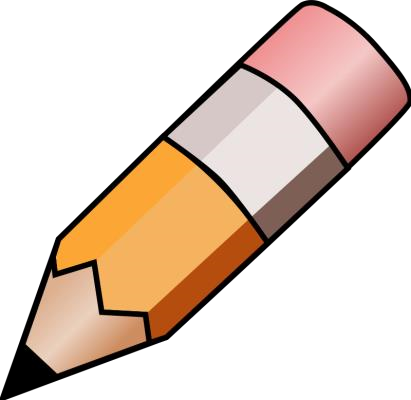 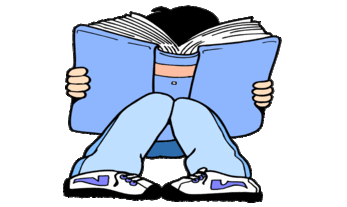 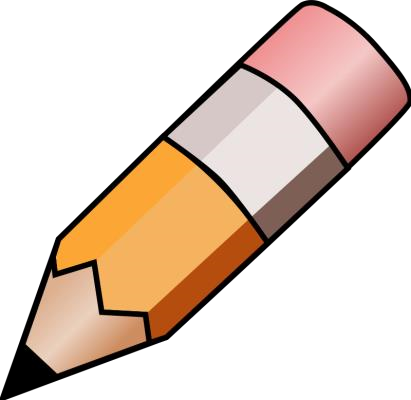 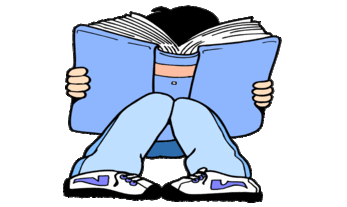 YEAR 2 HOME LEARNING 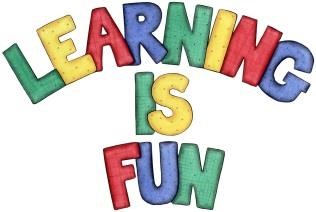 Date Set 07.07.23 Date Due 12.07.23 Maths Please log onto EdShed (https://www.edshed.com/en-gb/login) where you will find your maths home learning under assignments. Good luck! Spelling  Writing Please log onto EdShed (https://www.edshed.com/en-gb/login) where you will find your spelling home learning under assignments.   Writing Task This week, we would like you to write a letter to your upcoming year 3 teacher, telling them what you are looking forward to!   Reading  Recommended daily reading time:  KS1 15-20 minutes.  KS2 40 minutes. Greek Please go to Greek Class Blog for Greek Home Learning Greek Class - St Cyprian's Greek Orthodox Primary Academy 